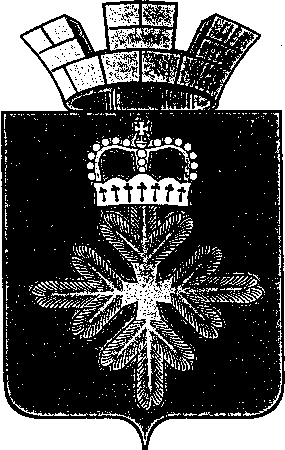 ПОСТАНОВЛЕНИЕ                                          ГЛАВЫ ГОРОДСКОГО ОКРУГА ПЕЛЫМОб утверждении Плана первоочередных мероприятий по организации проектной деятельности в городском округе ПелымВ целях организации проектной деятельности в Администрации городского округа Пелым, руководствуясь Указом Губернатора Свердловской области от 14.02.2017 № 84-УГ «Об организации проектной деятельности в Правительстве Свердловской области и исполнительных органах государственной власти Свердловской области», постановлением главы городского округа Пелым от 15.02.2019 №45 «Об организации проектной деятельности в Администрации городского округа Пелым», Уставом городского округа Пелым, Администрация городского округа ПелымПОСТАНОВЛЯЮ:1. Утвердить План первоочередных мероприятий по организации проектной деятельности в городском округе Пелым (прилагается).2. Руководителям  органов местного самоуправления городского округа, государственных и муниципальных учреждений городского округа Пелым и структурных подразделений администрации городского округа Пелым:2.1. Обеспечить реализацию мероприятий Плана.2.2. Организовать взаимодействие с ответственными исполнительными органами государственной власти Свердловской области по реализации на территории городского округа Пелым приоритетных проектов и программ.3. Настоящее постановление опубликовать в информационной газете «Пелымский вестник» и разместить на официальном сайте городского округа Пелым в информационно-телекоммуникационной сети «Интернет».4. Контроль за исполнением настоящего постановления возложить на заместителя главы администрации городского округа Пелым Е.А. Смертину.Глава городского округа Пелым                                                             Ш.Т. АлиевУтвержден:постановлением администрациигородского округа Пелымот 28.03.2019 № 9План Первоочередных мероприятий по организации проектной деятельности в городском округе Пелымот 28.03.2019 № 9п. Пелым№п/пНаименование мероприятияСрок исполненияОжидаемый результатОтветственный исполнитель123451.Нормативное и методическое обеспечениеНормативное и методическое обеспечениеНормативное и методическое обеспечениеНормативное и методическое обеспечение1.1.Разработка методических рекомендаций по осуществлению проектной деятельности в городском округе Пелымв течение 2019 годаметодические рекомендации, в том числе формы разработки и мониторинга проектов Муниципальный проектный офис администрации городского округа Пелым1.2.Методическое сопровождение организации проектной деятельности на муниципальном уровне, в том числе по отраслевым направлениямв течение 2019 годаопределение единых подходов, доведение информации в части организации проектной деятельности до органов местного самоуправления городского округа ПелымМуниципальный проектный офис администрации городского округа Пелым1.3.Информирование участников проектной деятельности по вопросам организации проектной деятельностив течение 2019 годадоведение методических и организационных требований до участников проектной деятельностиМуниципальный проектный офис администрации городского округа Пелым2.Организационные мероприятияОрганизационные мероприятияОрганизационные мероприятияОрганизационные мероприятия2.1.Рассмотрение вопросов организации в городском округе  Пелым проектной деятельностив течение 2019 годапротокол заседания Председателя совета (Проектного комитета)Муниципальный проектный офис администрации городского округа Пелым2.2.Определение руководителей органов местного самоуправления городского округа Пелым и структурных подразделений администрации городского округа Пелым, ответственных за организацию проектной деятельности в течение 2019 годавнесение изменений в должностные инструкцииОрганы местного самоуправления городского округа Пелым, специалист по кадрам администрации городского округа Пелым 2.3.Формирование совета при Главе городского округа Пелым по стратегическим проектам социально-экономического развития городского округа Пелымпри необходимостисоставы рабочих группруководители проектов3.Обеспечение реализации проектов социально-экономического развития городского округа ПелымОбеспечение реализации проектов социально-экономического развития городского округа ПелымОбеспечение реализации проектов социально-экономического развития городского округа ПелымОбеспечение реализации проектов социально-экономического развития городского округа Пелым3.1.Координация работы и обеспечение взаимодействия исполнительных органов государственной власти Свердловской области с участниками проектной деятельности в городском округе Пелымпостояннореализация проектов социально-экономического развития городского округа Пелым руководители проектов3.2.Мониторинг хода реализации  проектов социально-экономического развития городского округа Пелымпостоянноформирование отчетных данных о ходе реализации  проектов социально-экономического развития городского округа ПелымМуниципальный проектный офис администрации городского округа Пелым4.Обеспечение реализации федеральных и областных приоритетных проектов и программ (далее - приоритетные проекты) на территории городского округа ПелымОбеспечение реализации федеральных и областных приоритетных проектов и программ (далее - приоритетные проекты) на территории городского округа ПелымОбеспечение реализации федеральных и областных приоритетных проектов и программ (далее - приоритетные проекты) на территории городского округа ПелымОбеспечение реализации федеральных и областных приоритетных проектов и программ (далее - приоритетные проекты) на территории городского округа Пелым4.1.Координация работы по реализации приоритетных проектов на территории городского округа Пелым, обеспечение взаимодействия с проектными комитетами исполнительных органов государственной власти Свердловской областипостояннореализация на территории городского округа Пелым приоритетных проектов, достижение ожидаемых результатов приоритетных проектовМуниципальный проектный офис администрации городского округа Пелым, руководители проектов4.2.Мониторинг хода реализации приоритетных проектов на территории городского округа Пелымпостоянноформирование отчетных данных о ходе реализации приоритетных проектов на территории городского округа  ПелымМуниципальный проектный офис администрации городского округа Пелым, руководители проектов4.3.Обеспечение привлечения к рассмотрению результатов реализации приоритетных проектов на территории городского округа Пелым представителей общественных организаций, общественных советов, экспертных групп (далее - общественные организации)постоянноучастие представителей общественных организаций в реализации приоритетных проектов на территории городского округа Пелым, выработка решений с учетом мнения представителей общественных организацийМуниципальный проектный офис администрации городского округа Пелым, руководители проектов